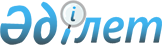 Об организации оплачиваемых общественных работ в 2016 году
					
			Утративший силу
			
			
		
					Постановление акимата города Костаная Костанайской области от 30 декабря 2015 года № 3631. Зарегистрировано Департаментом юстиции Костанайской области 6 января 2016 года № 6119. Утратило силу постановлением акимата города Костаная Костанайской области от 18 февраля 2016 года № 335      Сноска. Утратило силу постановлением акимата города Костаная Костанайской области от 18.02.2016 № 335 (вводится в действие со дня подписания).

      В соответствии с Законом Республики Казахстан от 23 января 2001 года "О местном государственном управлении и самоуправлении в Республике Казахстан", Законом Республики Казахстан от 23 января 2001 года "О занятости населения" акимат города Костаная ПОСТАНОВЛЯЕТ:

      1. Утвердить прилагаемый перечень организаций, виды, объемы и конкретные условия общественных работ, размеры оплаты труда участников и источники их финансирования, организуемых для безработных в 2016 году.

      2. Установить оплату труда участников общественных работ в двукратном размере минимальной заработной платы, установленной законом о республиканском бюджете на соответствующий финансовый год, за фактически отработанное время, из средств местного бюджета.

      3. Государственному учреждению "Отдел занятости и социальных программ акимата города Костаная" (далее - уполномоченный орган) возмещать расходы работодателей на оплату труда участников общественных работ, социальные отчисления в государственный фонд социального страхования, социальный налог, компенсационные выплаты за неиспользованные дни оплачиваемого ежегодного трудового отпуска, комиссионные вознаграждения за услуги банков второго уровня по зачислению и выплате заработной платы, на основании акта выполненных работ (услуг).

      4. Организацию общественных работ производить на условиях, указанных в договоре на выполнение общественных работ, заключенном в соответствии с действующим законодательством, между уполномоченным органом и организациями, определенными в приложении к постановлению.

      5. Контроль за исполнением настоящего постановления возложить на заместителя акима города Костаная по социальным вопросам.

      6. Настоящее постановление вводится в действие по истечении десяти календарных дней после дня его первого официального опубликования и распространяется на отношения, возникшие с 1 января 2016 года.



      СОГЛАСОВАНО

      Руководитель государственного 

      учреждения "Костанайская областная 

      инспектура по сортоиспытанию 

      сельскохозяйственных культур" 

      Министерства сельского хозяйства 

      Республики Казахстан 

      _______________ Б. Досмухамедов 

      30 декабря 2015 года

      Руководитель республиканского 

      государственного учреждения 

      "Департамент юстиции Костанайской 

      области Министерства юстиции 

      Республики Казахстан" 

      _______________ Е. Абдрахманов 

      30 декабря 2015 года

      Прокурор Костанайской области 

      старший советник юстиции 

      _______________ М. Кайбжанов 

      30 декабря 2015 года

      Исполнительный директор 

      Общественного фонда "Помощь" 

      _______________ Ю. Калюжный 

      30 декабря 2015 года

      Директор Товарищества с ограниченной 

      ответственностью "Тазалык-2012" 

      _______________ А. Кушнир 

      30 декабря 2015 года

 Перечень организаций, виды, объемы и конкретные условия общественных работ, размеры оплаты труда участников и источники их финансирования, организуемых для безработных в 2016 году
					© 2012. РГП на ПХВ «Институт законодательства и правовой информации Республики Казахстан» Министерства юстиции Республики Казахстан
				
      Аким города Костаная

Б. Жакупов
Утвержден
постановлением акимата
города Костаная
от 30 декабря 2016 года № 3631№

наименование организации

виды работ

объемы работ в часах

конкретные условия работ

Размеры оплаты труда и источники их финансирования

1

Государственное коммунальное казенное предприятие "Дворец спорта акимата города Костаная отдела физической культуры и спорта акимата города Костаная"

Оказание помощи в благоустройстве территорий, не требующей предварительной профессиональной подготовки.

1280

Продолжительность рабочего времени одного участника общественных работ - не более 40 часов в неделю, учитывая ограничения, предусмотренные трудовым законодательством Республики Казахстан, с двумя выходными днями, обеденным перерывом не менее одного часа.

Двукратный размер минимальной заработной платы, установленной законом о республиканском бюджете на соответствующий финансовый год, за фактически отработанное время, из средств местного бюджета.

2

Государственное коммунальное предприятие "Костанайский городской парк культуры и отдыха" акимата города Костаная государственного учреждения "Отдел жилищно-коммунального хозяйства, пассажирского транспорта и автомобильных дорог акимата города Костаная"

Оказание помощи в проведении работ по благоустройству территории Центрального сквера, городского пляжа и южной части притобольского парка не требующая предварительной профессиональной подготовки

27240

Продолжительность рабочего времени одного участника общественных работ - не более 40 часов в неделю, учитывая ограничения, предусмотренные трудовым законодательством Республики Казахстан, с двумя выходными днями, обеденным перерывом не менее одного часа.

Двукратный размер минимальной заработной платы, установленной законом о республиканском бюджете на соответствующий финансовый год, за фактически отработанное время, из средств местного бюджета.

3

Государственное учреждение "Прокуратура Костанайской области"

Оказание помощи в проведении технических работ по обработке различных документов, не требующей предварительной профессиональной подготовки.

27240

Продолжительность рабочего времени одного участника общественных работ - не более 40 часов в неделю, учитывая ограничения, предусмотренные трудовым законодательством Республики Казахстан, с двумя выходными днями, обеденным перерывом не менее одного часа.

Двукратный размер минимальной заработной платы, установленной законом о республиканском бюджете на соответствующий финансовый год, за фактически отработанное время, из средств местного бюджета.

4

Товарищество с ограниченной ответственностью "Тазалык-2012"

Оказание помощи в проведении работ по благоустройству территории города, не требующей предварительной профессиональной подготовки

52560

Продолжительность рабочего времени одного участника общественных работ - не более 40 часов в неделю, учитывая ограничения, предусмотренные трудовым законодательством Республики Казахстан, с двумя выходными днями, обеденным перерывом не менее одного часа.

Двукратный размер минимальной заработной платы, установленной законом о республиканском бюджете на соответствующий финансовый год, за фактически отработанное время, из средств местного бюджета.

5

Общественный фонд "Помощь"

Оказание помощи в проведении социальной работы по профилактике синдрома приобретенного иммунодефицита, не требующей предварительной профессиональной подготовки.

18160

Продолжительность рабочего времени одного участника общественных работ - не более 40 часов в неделю, учитывая ограничения, предусмотренные трудовым законодательством Республики Казахстан, с двумя выходными днями, обеденным перерывом не менее одного часа.

Двукратный размер минимальной заработной платы, установленной законом о республиканском бюджете на соответствующий финансовый год, за фактически отработанное время, из средств местного бюджета.

6

Государственное учреждение "Костанайская областная инспектура по сортоиспытанию сельскохозяйственных культур" Министерства сельского хозяйства Республики Казахстан

Оказание помощи в проведении работ по благоустройству и озеленению территории города, не требующей предварительной профессиональной подготовки.

3328

Продолжительность рабочего времени одного участника общественных работ - не более 40 часов в неделю, учитывая ограничения, предусмотренные трудовым законодательством Республики Казахстан, с двумя выходными днями, обеденным перерывом не менее одного часа.

Двукратный размер минимальной заработной платы, установленной законом о республиканском бюджете на соответствующий финансовый год, за фактически отработанное время, из средств местного бюджета.

7

Республиканское государственное учреждение "Департамент юстиции Костанайской области Министерства юстиции Республики Казахстан"

Оказание помощи в проведении технических работ по обработке различных документов, не требующей предварительной профессиональной подготовки.

5448

Продолжительность рабочего времени одного участника общественных работ - не более 40 часов в неделю, учитывая ограничения, предусмотренные трудовым законодательством Республики Казахстан, с двумя выходными днями, обеденным перерывом не менее одного часа.

Двукратный размер минимальной заработной платы, установленной законом о республиканском бюджете на соответствующий финансовый год, за фактически отработанное время, из средств местного бюджета.

